A COMISSÃO PERMANENTE DE ENSINO E FORMAÇÃO DO CAU/MG – CEF-CAU/MG, em reunião ordinária no dia 21 de março de 2022, em reunião realizada de forma híbrida por videoconferência e in loco na sede do CAU/MG, no exercício das competências e prerrogativas que trata o art. 94 do Regimento Interno aprovado pela Deliberação Plenária nº 0070.6.13/2017, do CAU/MG e homologado pela Deliberação Plenária nº DPABR 0023-05.A/2017, do CAU/BR, e a Lei nº 12.378, de 31 de dezembro de 2010, e:Considerando o art. 92 do Regimento Interno do CAU/MG que dispõe sobre a manifestação dos assuntos de competência das comissões ordinárias mediante ato administrativo da espécie deliberação de comissão;Considerando inciso IV, do art. 94 do Regimento Interno do CAU/MG, que estabelece como competência da CEF-CAU/MG a realização de ações que estimulem a promoção da educação e da formação profissional continuada, conforme atos normativos do CAU/BR;Considerando o encaminhamento por protocolo n° 1488730/2022 à CEF-CAU/MG do ofício Circular PRES-CAU/RS nº 003/2022 e da DELIBERAÇÃO PLENÁRIA DPO/RS Nº 1421/202 com NOTA CONJUNTA AO ENFRENTAMENTO DO ENSINO A DISTÂNCIA EM ARQUITETURA E URBANISMO.Considerando a PORTARIA MEC Nº 2.117, DE 6 DE DEZEMBRO DE 2019 que em seu artigo 2° dispõe que “as IES poderão introduzir a oferta de carga horária na modalidade de EaD na organização pedagógica e curricular de seus cursos de graduação presenciais, até o limite de 40% da carga horária total do curso. DELIBEROU:Manifestar concordância com a manifestação conjunta dos CAU/RS, CAU/PR e CAU/SC explicitada na DELIBERAÇÃO PLENÁRIA DPO/RS Nº 1421/202.Solicitar o encaminhamento da DELIBERAÇÃO PLENÁRIA DPO/RS Nº 1421/202 para conhecimento do Plenário do CAU/MG.Solicitar, após ciência do Plenário do CAU/MG, o encaminhamento desta deliberação de manifestação de concordância para ciência da CEF-CAU/BR. Ilara Rebeca Duran de Melo  (Coordenadora CEF-CAU/MG)             ________________________________________Fernanda Camargo Ferreira (Suplente)João Paulo Alves de Faria (Coordenador Adjunto CEF-CAU/MG)    ________________________________________Sidclei Barbosa  (Suplente)	Gustavo Rocha Ribeiro (membro titular CEF-CAU/MG)                 _________________________________________Denise Aurora Neves Flores (Suplente) Adriane de Almeida Matthes  (Suplente)                                          _________________________________________Michela Perigolo Rezende (membro titular CEF-CAU/MG)Considerando a necessidade de ações cautelosas em defesa da saúde dos membros do Plenário, convidados e colaboradores do Conselho de Arquitetura e Urbanismo de Minas Gerais – CAU/MG, e a implantação de reuniões deliberativas virtuais, atesto a veracidade e a autenticidade das informações acima prestadas, tendo sido aprovado o presente documento em reunião gravada e com a anuência dos membros da Comissão de Ensino e Formação – CEF-CAU/MG._______________________________________Diogo Ubaldo BragaArquiteto Analista – Assessor Técnico daComissão de Ensino e Formação – CEF-CAU/MGANEXO 01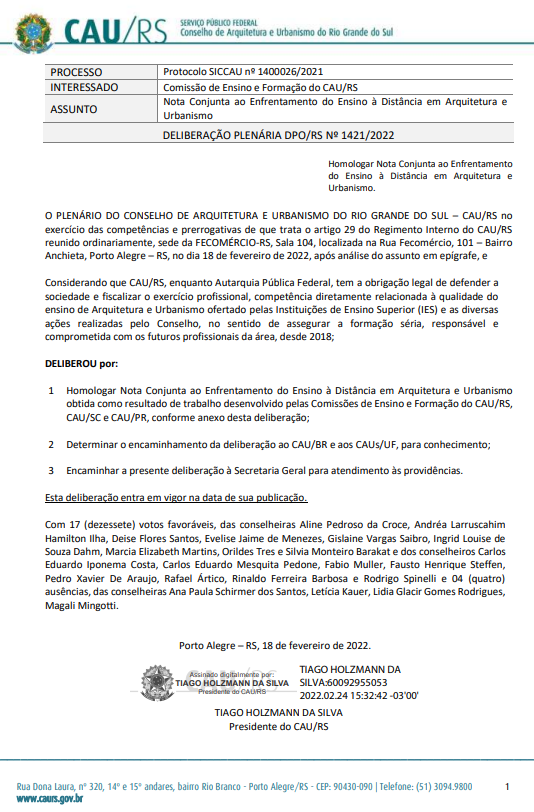 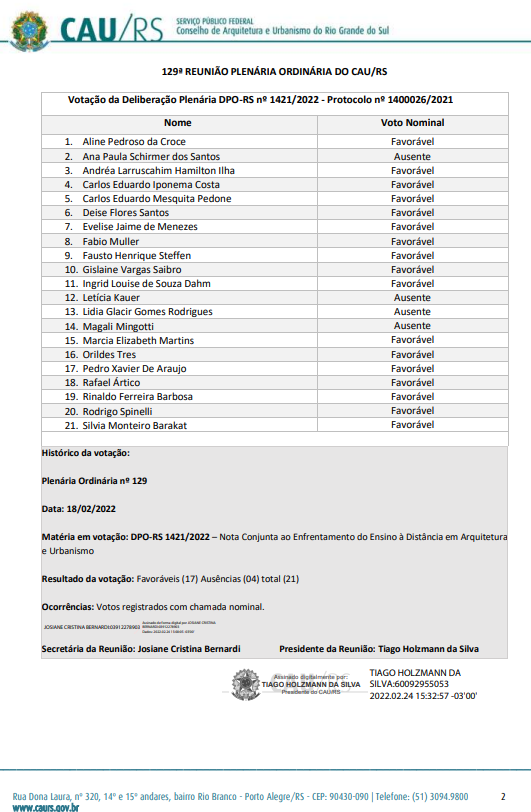 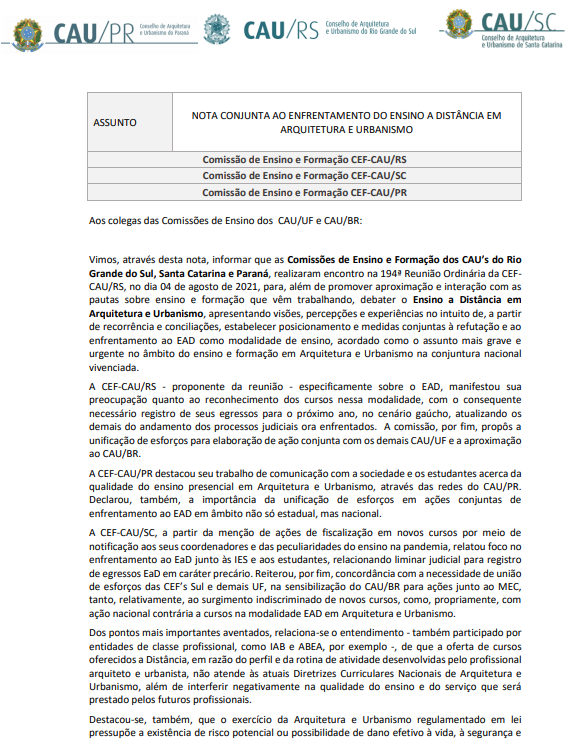 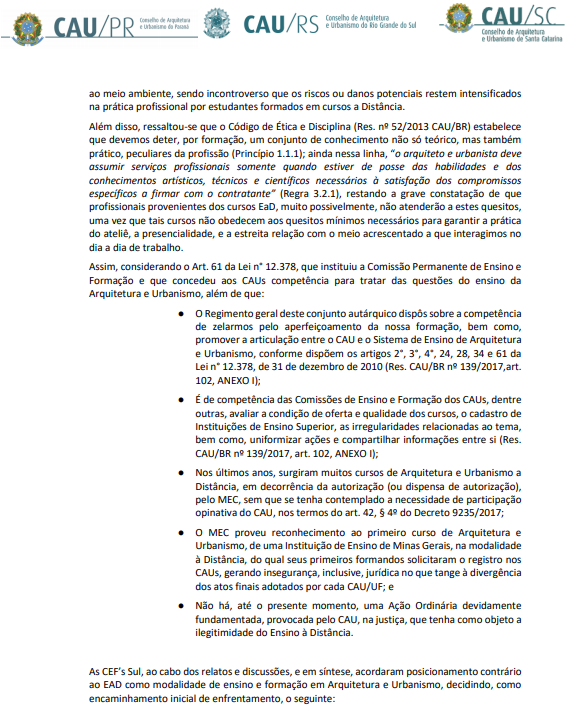 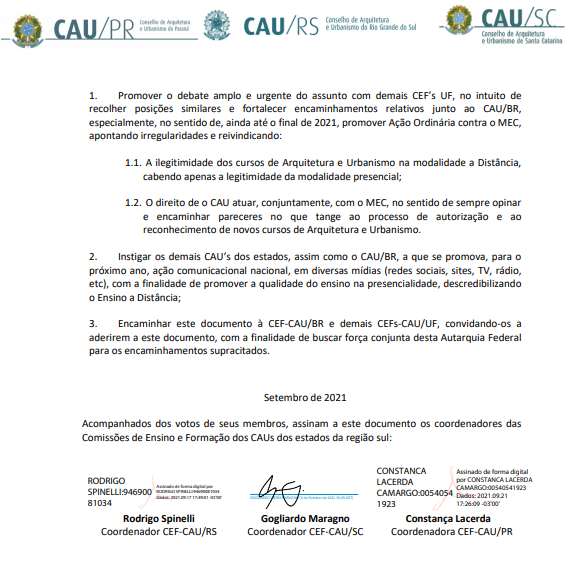 ITEM DE PAUTA156.2.3-2022INTERESSADOPlenário e presidente do CAU/MG e CEF-CAU/BRASSUNTOManifestação de concordância com a DELIBERAÇÃO PLENÁRIA DPO/RS Nº 1421/202 com NOTA CONJUNTA AO ENFRENTAMENTO DO ENSINO A DISTÂNCIA EM ARQUITETURA E URBANISMO.         Folha de Votação DCEF-CAU/MG n° 156.2.3/2022         Folha de Votação DCEF-CAU/MG n° 156.2.3/2022         Folha de Votação DCEF-CAU/MG n° 156.2.3/2022         Folha de Votação DCEF-CAU/MG n° 156.2.3/2022         Folha de Votação DCEF-CAU/MG n° 156.2.3/2022         Folha de Votação DCEF-CAU/MG n° 156.2.3/2022         Folha de Votação DCEF-CAU/MG n° 156.2.3/2022         Folha de Votação DCEF-CAU/MG n° 156.2.3/2022Conselheiros EstaduaisConselheiros EstaduaisConselheiros EstaduaisVotaçãoVotaçãoVotaçãoVotaçãoVotaçãoConselheiros EstaduaisConselheiros EstaduaisConselheiros EstaduaisSim       (a favor)Não (contra)AbstençãoAusência na votaçãoAusência na votação1Ilara Rebeca Duran de Melo TITULARx2João Paulo Alves de FariaTITULARx3Gustavo Rocha RibeiroTITULARx4Adriane De Almeida MatthesSUPLENTEx